NEWPORT PAGNELL TOWN FC – WILLEN ROAD, NEWPORT PAGNELL, MK16 0DFParkingParking is onsite and accessed through the 3rd Gate, which is the furthest gate from the main entrance. Please ensure you park in the spaces as directed. 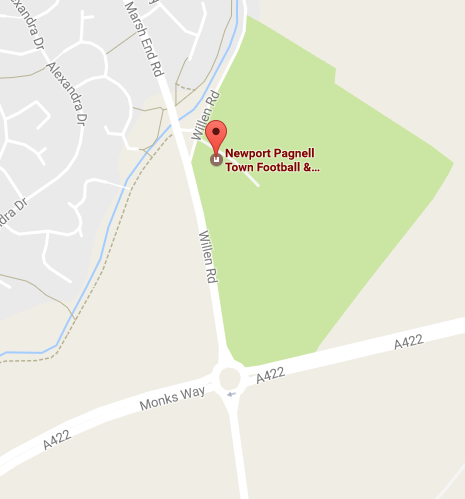 